Státní veterinární správa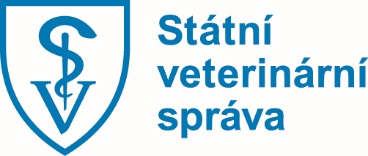 Slezská 100/7, Praha 2, 120 00T: +420 227 010 111Elektronická adresa podatelny: epodatelna@svscr.czID datové schránky: d2vairvV Praze dne 23. 8. 2019	Tisková informaceSVS připomíná chovatelům povinnost nechat čipovat své psy do konce rokuMajitelé psů v České republice mají ještě zhruba 130 dní na to, aby nechali svá zvířata u soukromého veterinárního lékaře označit mikročipem. K 1. lednu 2020 bude na základě novely veterinárního zákona schválené v roce 2017 povinné očkování psa proti vzteklině platné pouze v případě, že je pes označený mikročipem. Štěňata musí být označena nejpozději v době prvního očkování proti vzteklině, tedy v půl roce věku. Výjimku budou mít pouze starší psi a to, pokud jsou označeni jasně čitelným tetováním, které bylo provedeno před 3. červencem 2011. Státní veterinární správa (SVS) aktuálně zveřejnila na svém webu odpovědi na nejčastější otázky na téma povinného čipování psů.Označení psů mikročipem provádějí soukromí veterinární lékaři, kteří jsou oprávněni vykonávat veterinární léčebnou a preventivní činnost, (jsou registrovaní u Komory veterinárních lékařů ČR: https://www.vetkom.cz/seznam-veterinaru). Dlouhodobě je označení psa (ale také kočky či fretky) čipem povinné v případech, že s ním majitel cestuje do zahraničí, v řadě obcí tuto povinnost na lokální úrovni již roky ukládají místní vyhlášky. Povinná evidence psů v současné době funguje ve většině zemí Evropské unie.Čipování představuje jednorázový úkon srovnatelný s injekční aplikací. Mikročip o délce cca 1 cm je sterilně aplikován pomocí jehly do podkoží zvířete. Obal je vyroben z bioompatibilních materiálů, na které organismus zvířete nereaguje jako na cizí těleso. Za psa bez označení bude hrozit ve správním řízení uložení pokuty ve výši až 20 000 Kč.Zavedení povinného označení všech psů by mělo do budoucna především usnadnit identifikaci psů ze strany kontrolních orgánů a tím také zefektivnit monitoring chovů a kontrolu dodržování stanovených předpisů chovateli. Komplikovaná identifikace psů mimo jiné často znesnadňuje veterinárním inspektorům postihování problematických chovů velkého množství zvířat - tzv. množíren.U označeného zvířete bude možné snadněji prokázat, kdo je jeho majitelem, což je přínosné v případech krádeží psů, ale také v případech, kdy zvíře způsobí škodu, (například zaviní dopravní nehodu, zraní člověka či „pytlačí“) a je potřeba identifikovat zodpovědnou osobu. Zatoulané, řádně označené a evidované zvíře má podstatně větší naději, že se vrátí ke svému původnímu majiteli, než neoznačený pes.„Státní veterinární správa apeluje na chovatele, aby včas navštívili se svým psem ošetřujícího veterinárního lékaře a nechali psa čipovat,“ uvedl ústřední ředitel SVS Zbyněk Semerád. „Chápeme, že nová povinnost přinese sice jednorázovou administrativní a finanční zátěž pro chovatele ve výši stovek korun, nicméně její přínosy by měly být dle našeho očekávání výrazně vyšší,“ dodal Semerád.Petr Vorlíčektiskový mluvčí SVSE: mluvci@svscr.cz T: +420 227 010 705M: +420 778 757 439www.svscr.cz